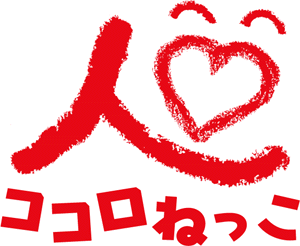 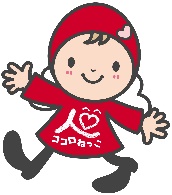 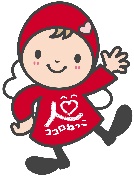 夏休みチャレンジ（できた◎・まあまあ○・がんばろう△）月　　　　火　　　　水　　　　木　　　　金　　　　土　　　　日月　　　　火　　　　水　　　　木　　　　金　　　　土　　　　日月　　　　火　　　　水　　　　木　　　　金　　　　土　　　　日月　　　　火　　　　水　　　　木　　　　金　　　　土　　　　日月　　　　火　　　　水　　　　木　　　　金　　　　土　　　　日月　　　　火　　　　水　　　　木　　　　金　　　　土　　　　日月　　　　火　　　　水　　　　木　　　　金　　　　土　　　　日７／２２２３２４２５２６２７２８起　床就　寝評　価今週の感　想今週の評価◎○△２９３０３１８／１２３４起　床就　寝評　価今週の感　想今週の評価◎○△５６７８９１０１１起　床就　寝評　価今週の感　想今週の評価◎○△１９２０２１２２２３２４２５起　床就　寝評　価今週の感　想今週の評価◎○△